Call to order	Pledge to theAmerican FlagThe Foundation for The Gator NationAn Equal Opportunity InstitutionThe Foundation for The Gator NationAn Equal Opportunity Institution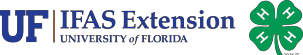 Pledge to the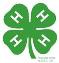 4-H FlagRoll CallThe Foundation for The Gator NationAn Equal Opportunity InstitutionThe Foundation for The Gator NationAn Equal Opportunity InstitutionCommitteeReportsOfficer Reports(Vice-President, Secretary, Treasurer)The Foundation for The Gator NationAn Equal Opportunity InstitutionThe Foundation for The Gator NationAn Equal Opportunity InstitutionOld Business	New BusinessThe Foundation for The Gator NationAn Equal Opportunity InstitutionThe Foundation for The Gator NationAn Equal Opportunity InstitutionAnnouncements	 AdjournmentThe Foundation for The Gator NationAn Equal Opportunity InstitutionThe Foundation for The Gator NationAn Equal Opportunity InstitutionKey for Order of Business•	Call to order•	Pledge to the American Flag•	Pledge to the 4-H Flag•	Roll Call•	Officer Reports (Vice-President, Secretary, Treasurer)•	Committee Reports•	Old business•	New business•	Announcements•	Adjournment